Załącznik nr 3 do Zarządzenia Dziekana Wydziału Filologicznego UŁ nr 16 z dnia 20.12.2021 r.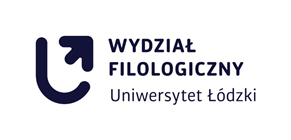 Ankieta do oceny zajęć na Wydziale Filologicznym UŁWyrażone w ankiecie opinie studentów o programie i sposobie prowadzenia zajęć będą służyć podniesieniu jakości kształcenia i pozwolą uwzględnić potrzeby i oczekiwania studentów. Ankieta jest anonimowa.Nazwa i rodzaj zajęć:	Nazwisko wykładowcy:	Termin/sala:	Rok akademicki i semestr:	Oceny w skali od 5 (zdecydowanie tak) do 2 (zdecydowanie nie)1. Czy zajęcia pomogły Panu/Pani opanować wiedzę i zdobyć przydatne umiejętności?2. Czy zajęcia odbywały się terminowo lub były odrabiane?/3. Czy wymagania wobec studentów były jasno sprecyzowane?4. Czy prowadzący był obiektywny w ocenie pracy studentów?5. Czy prowadzący był dostępny dla studentów?Pana/Pani uwagi dotyczące programu zajęć i sposobu ich prowadzenia, które chciałby Pan/chciałaby Pani przekazać wykładowcy:DZIĘKUJEMY ZA WYPEŁNIENIE ANKIETY! Zdecydowanie takraczej takraczej niezdecydowanie nietrudno powiedzieć5432Zdecydowanie takraczej takraczej mezdecydowanie nietrudno powiedzieć5432Zdecydowanie takraczej takraczej niezdecydowanie nietrudno powiedzieć5432Zdecydowanie takraczej takraczej niezdecydowanie nietrudno powiedzieć5432Zdecydowanie takraczej takraczej niezdecydowanie nietrudno powiedzieć5432